Publicado en Madrid el 24/04/2018 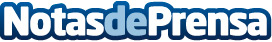 Canciones personalizadas, el regalo de moda para el Día de la MadreEl próximo 6 de mayo la maternidad volverá a ser motivo de celebración. Sin embargo, los bolsos de Zara, las modernas pulseras Fitbit y los perfumes de Chanel dejarán paso a las canciones personalizadas como uno de los regalos más buscados

Datos de contacto:ManuelaNota de prensa publicada en: https://www.notasdeprensa.es/canciones-personalizadas-el-regalo-de-moda Categorias: Nacional Música Entretenimiento Emprendedores Belleza http://www.notasdeprensa.es